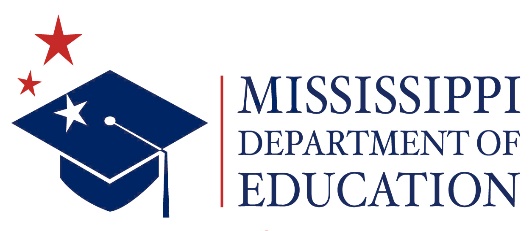 NOTICECOMMISSION ON TEACHER AND ADMINISTRATOR EDUCATION, CERTIFICATION AND LICENSURE AND DEVELOPMENTScheduled Meeting NoticeA scheduled meeting of the Commission on Teacher and Administrator Education, Certification and Licensure and Development for the Office of Educator Misconduct will be held on August 11, 2022The public is invited to attend at the following time and location.9:00 a.m.Woolfolk State Office Building Room 117501 North West StreetJackson, MS 39201